Long Term PlanningWhat follows on the next couple of pages are the planning processes I had for one of my units.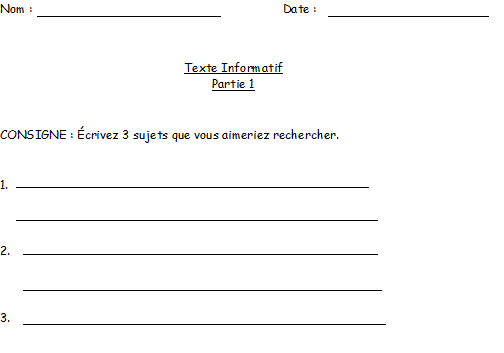 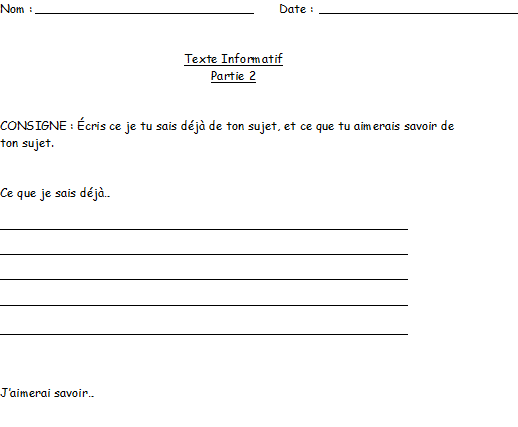 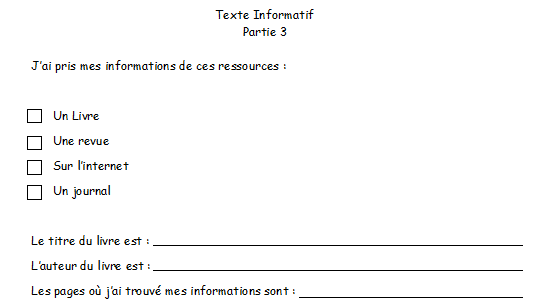 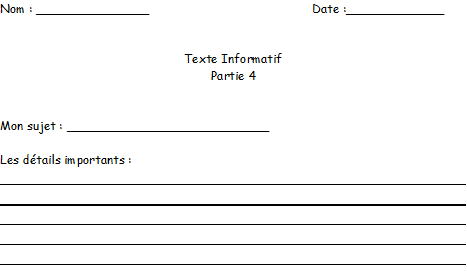 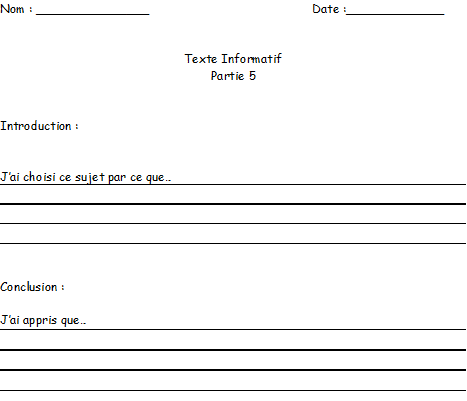 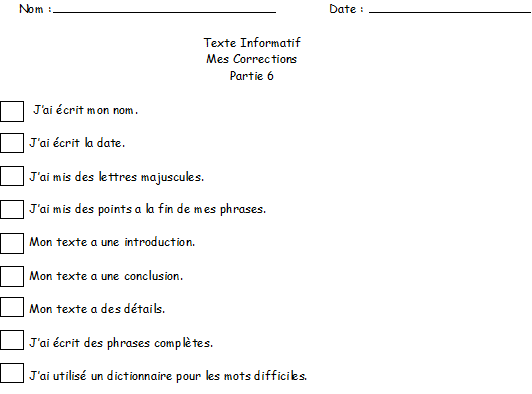 